FICHE PÉDAGOGIQUELe harcèlement envers la communauté LGBTQ2+Définitions Voici un glossaire non-exhaustif de certains termes utilisés durant cet atelier.LGBTQ2+ Acronyme qui désigne les personnes : lesbiennes, gaies, bisexuelles, transgenres, queers (allosexuelles), en questionnement, bi-spirituelles, transsexuelles et plus. Queer (allosexuel)Orientation, identité ou pratique sexuelle qui n’est pas hétérosexuelle. Avant, le terme queer était utilisé de manière péjorative pour décrire les hommes homosexuels. Maintenant, le terme est utilisé lorsque les termes conventionnels sont inadéquats pour décrire l’ensemble des expériences sexuelles ou affectives d’une personne. Transgenre Personne dont l’identité ou l’expression de genre diffère de ce qui est typiquement associé à son sexe biologique. Selon leur choix, plusieurs personnes trans désirent qu’on les appelle « fille », « gars », « homme », « femme » ou « personne » plutôt que « trans ».TranssexuellePersonne dont l’identité ou l’expression de genre diffère de ce qui est typiquement associé à son sexe biologique. Cette personne a modifié son corps par l’entremise d’hormones ou de chirurgie pour passer d’un sexe à l’autre. L’identité de genre Sentiment personnel et interne d’un individu par rapport à son genre, peu importe son sexe biologique. L’expression du genreFaçon dont une personne choisit d’afficher son genre au monde extérieur. Par exemple, par l’entremise de son comportement, son nom, ses vêtements ou ses traits physiques. Homophobie/transphobieRejet ou attitude hostile à l’égard des personnes homosexuelles, queers, transsexuelles ou transgenres. La discriminationLa discrimination est une action qui désavantage une personne de manière injuste et qui est fondée sur un motif discriminatoire, soit la race, l’âge, le handicap, l’orientation sexuelle ou l’identité de genre.  La discrimination peut prendre différentes formes : directe, indirecte et par omission ou manquement à agir.                        	ACTIVITÉ 1 : LE HARCÈLEMENT______________________________________________________________________________________________________________________________________________________________________________________________________________________________________________________________________________________________________________________________________________________________________________________________________________________________________________________________________________________________________________________________________________________________________________________________________________________________________________________________________________________________________________________________ ACTIVITÉ 2 : CONCEPTION DE « GENRE » QuestionsEst-ce que le fait qu’elle est née homme l’empêche de s’identifier comme femme ? ______________________________________________________________________________Rita est bisexuelle, elle est attirée par les hommes et les femmes. Comment appelle-t-on ce concept ?Identité sexuelleOrientation sexuelleIdentité de genreExpression de genre Rita exprime son genre de façon neutre. Qu’est-ce que vous pensez que cela veut dire ? __________________________________________________________________________________________________________________________________________________________________________________________________________________________________________ACTIVITÉ 3 : LES DROITS DE LA CHARTE      ET LA DISCRIMINATIONDiscussionPensez-vous que Marc a eu le droit d’emmener son petit ami au bal ? ____________________________________________________________________________________________________________________________________________________________________________________________________________________________________________________________________________________________________________________________________________________Est-ce que vous pensez que l’école a violé l’une des libertés fondamentales de Marc ?________________________________________________________________________________________________________________________________________________________________________________________________________________________________________________________________________________________________________________________________________________________________________________________________________________________________________________________________________________________________________________________________________________________________________________________________________________________________________________________________________________________________________ACTIVITÉ 4 : OBLIGATION DES ÉCOLES ET DES CONSEILS SCOLAIRESMême si ton école rejette ta proposition en soutenant qu’il y a un risque de préjudice injustifié, ton école doit envisager des solutions alternatives afin de remédier au problème. Ton conseil scolaire doit soutenir les étudiants qui veulent mettre sur pied et diriger des groupes qui font la promotion de milieu scolaire sécuritaire et inclusif, y compris les groupes qui font la promotion de : L’équité des genres ;L’antiracisme ;Du respect des personnes ayant un handicap ; etDes personnes de toute orientation sexuelle et de toute identité sexuelle.VRAI OU FAUX ?Le harcèlement de genre est quand une personne harcèle une autre personne sur la base de son identité de genre ou son expression du genre. Vrai ou faux ? Sandra retourne à l’école après les vacances d’été et s’habille et s’identifie comme une fille. Avant les vacances, elle s’habillait et s’identifiait comme un garçon. Son nom était Pierre. Un autre étudiant n’arrête pas de l’insulter, de rire d’elle quand elle passe dans les couloirs et de lui envoyer des textos méchants à chaque jour. Cet étudiant ne harcèle pas Sandra. Vrai ou faux ?DISCUSSIONQuels sont des moyens que les jeunes peuvent utiliser pour harceler un autre jeune ? Que faites-vous si vous avez un(e) ami(e) transgenre qui vous confie qu’il ou elle se fait harceler à cause de son identité/expression de genre ?Écrivez vos réponses ci-dessous. EXEMPLE DE TRAVAIL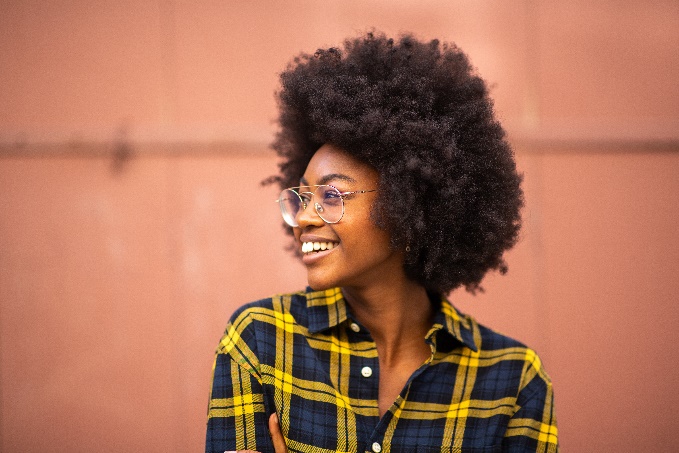 